BELL RINGER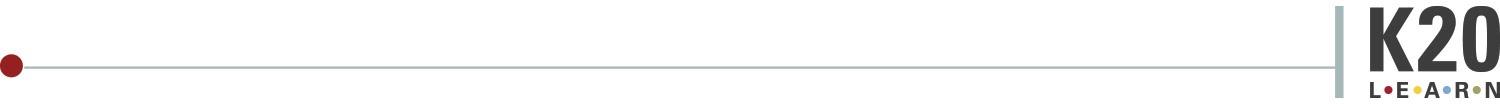 BELL RINGERMy ListMy Partner’s ListMy ListMy Partner’s List